May 13, 2020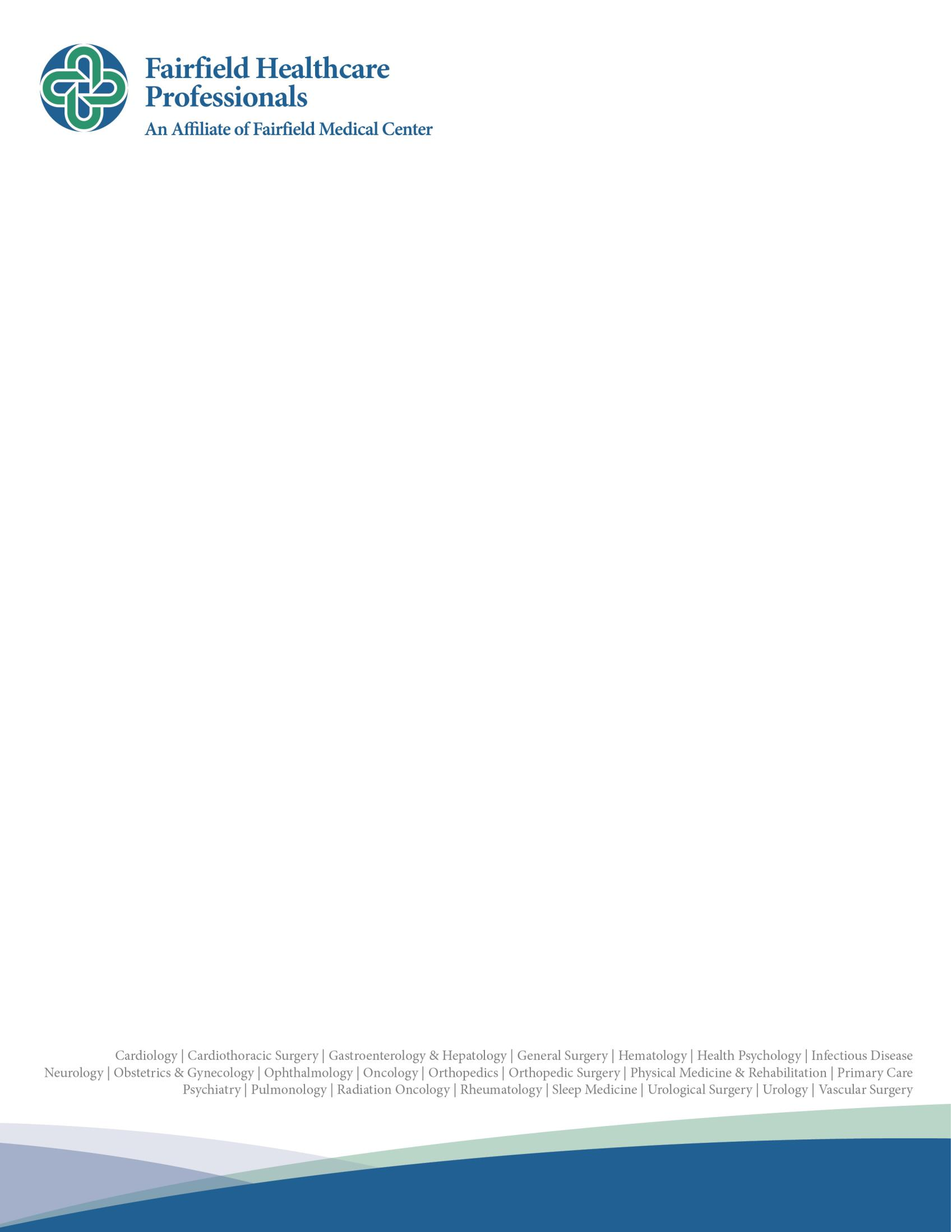 FMC Athletic Trainers & CoachesFairfield Medical Center looks forward to providing free community sports physicals every year. While COVID-19 has brought the world to a standstill, Fairfield Medical Center remains prepared to meet your athlete’s healthcare needs. Due to the COVID-19 pandemic, the structure of this annual event will look different to reduce the risk of exposure to the virus. The safety and wellness of the athletes in our community is our highest priority, which is why Fairfield Medical Center is now offering free scheduled sports physical appointments. This allows us to put additional precautions in place such as abiding by social distancing recommendations, providing temperature screenings, implementing the use of face coverings and additional disinfecting before and after each interaction with our athletes.•	Please note the following information regarding this new appointment process: Call us to schedule your appointment today at 740-689-4935. The physicals will be performed by our licensed staff at the River Valley Campus outpatient therapy clinic, which is located at 2384 N. Memorial Drive in Lancaster.•	For your convenience, please park at the Memorial Drive entrance and check in at the front desk.•	These appointments are available every Wednesday beginning May 20 and ending June 24 •	Athletes 15 and younger will need to be accompanied by an adult during the exam•	Before your appointment, please complete the 2020-2021 pre-participation physical evaluation form from OHSAAo This document must be signed and completed by the parent prior to the scheduled appointment https://ohsaa.org/medicine/physicalexamform▪ Your student can leave their forms with our provider after the exam▪ Our staff will mail or drop the form off at the appropriate school for your athletePlease feel free to contact me directly if you have any questions about this new process and I appreciate your agility during this surreal time.Stay Safe,Adam VanDykeDirector of Orthopedic Services